Sports Committee MeetingAgenda 31/10/2018Present: Apologies: Minute Taker - Introduce Brandon Wamberg (Active Schools Coordinator)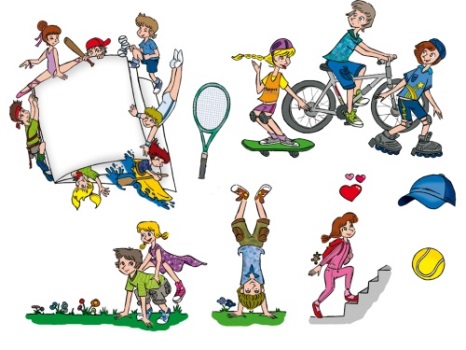 Sports Leaders class support Complete sport career wall.